Как добиться чистоты детских рук? Как приучить ребенка мыть руки?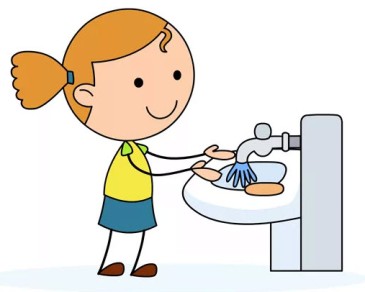 Прежде всего, чаще демонстрируйте ребенку собственный пример личной гигиены. Если раньше вы просто шли мыть руки, считая это «само сабо разумеющимся», то теперь, сделайте так, чтобы ребенок мог это наблюдать.Расскажите ребенку об опасностях грязных рук на понятном ему языке, но не доводите ситуацию до абсурда. Объясните, что самый верный способ защитить себя от грязи и ее последствий – мытье рук с мылом.Посмотрите вместе с ребенком мультфильм, в котором раскрывается эта проблема. Кроме знаменитого «Мойдодыра» можно найти и другие.  делайте небольшие «напоминалки» в виде картинок. Развесьте их перед входом в кухню, возле входной двери, возле туалета. Картинки должны быть заметными, а их назначение понятно ребенку.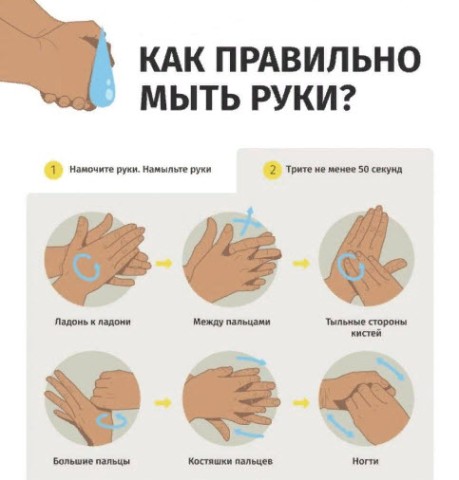 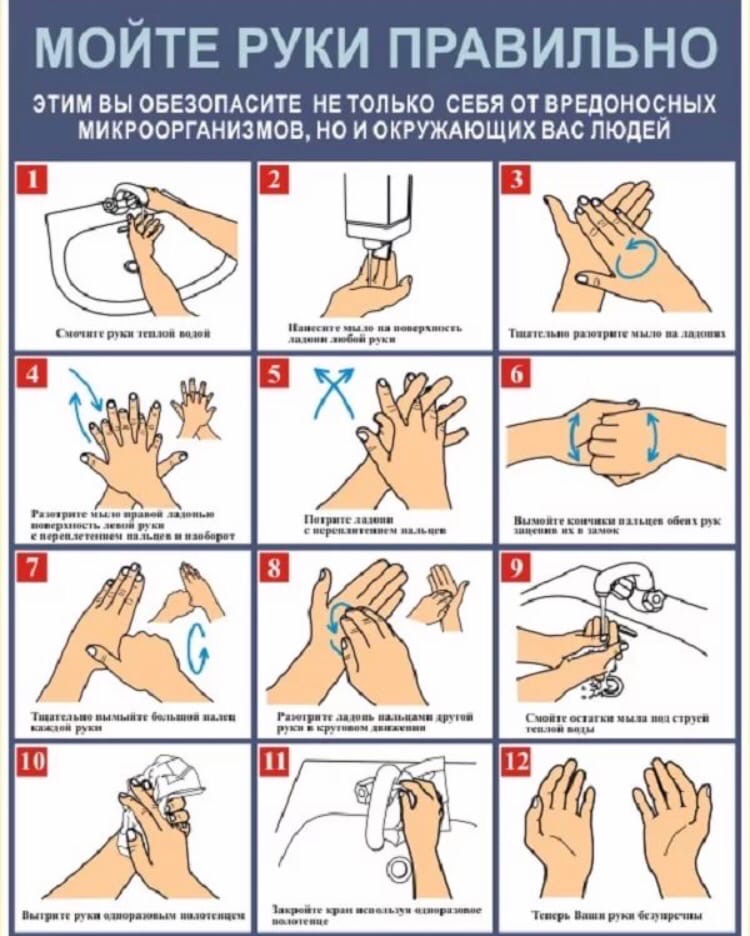 Купите для ребенка мыло в форме зверюшек, фруктов, машинок. Пусть оно вкусно пахнет. Про пушистое полотенце тоже не забывайте. Такой набор обязательно понравится ребенку и, скорее всего, вызовет желание обладать этой «красотой».Попросите ребенка помогать вам, а именно: следить за тем, когда заканчивается мыло и сообщать вам об этом. Также можно торжественно закрепить за ним обязанность ежедневно, например, вечером менять в ванной полотенце для рук.